DT216  КОМБИНЕЗОН ИЗ ПОЛИПРОПИЛЕНА 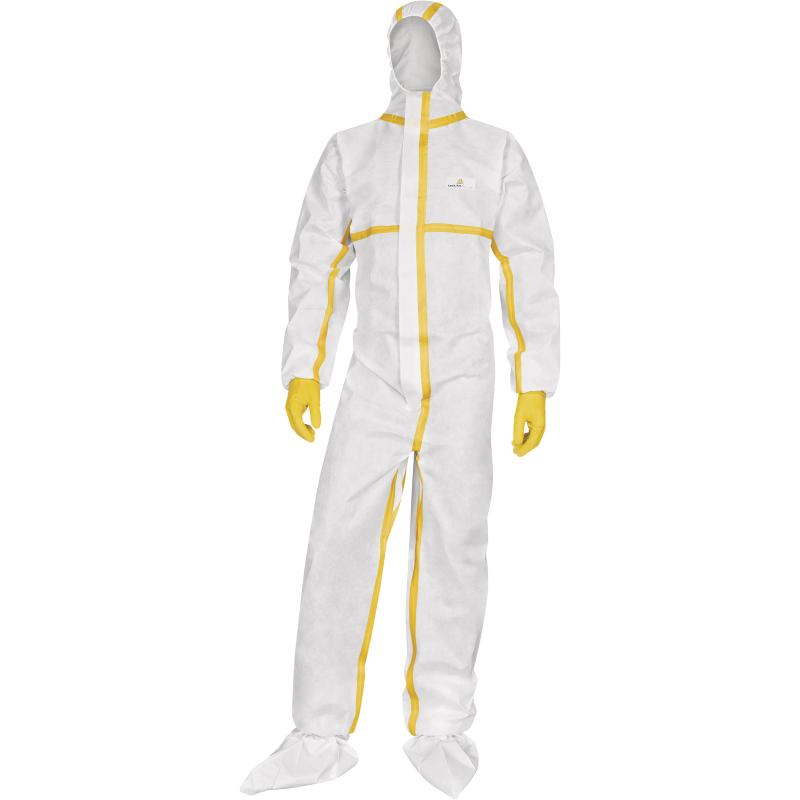 Цвет: белыйРазмер: M/L/XL/XXL/3XLСПЕЦИФИКАЦИЯКомбинезон с эластичным капюшоном. Нетканый материал – 100% полипропилен.  Замок-молния, закрытая защитной планкой. Эластичная резинка вокруг лицевого выреза капюшона, на талии, манжетах рукавов и лодыжках. Индивидуальная упаковка.  Защита: от твердых частиц - 5; от брызг кислот, щелочных веществ и воды - 6. Материал: 100% полипропилен; плотность -  50 г/м².  3 слоя: полипропилен –вспененный полипропилен – полипропилен (SMS)ОСНОВНЫЕ ПРЕИМУЩЕСТВА ТОВАРА ДЛЯ ПОЛЬЗОВАТЕЛЯЗастежка-молния с защитной планкойУдобный капюшон, не стесняющий движения головыТехнология SMS (полипропилен –вспененный полипропилен – полипропилен) – хорошая воздухопроницаемость изделия 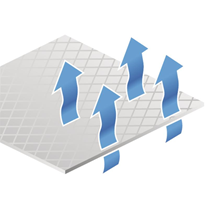 Без силикона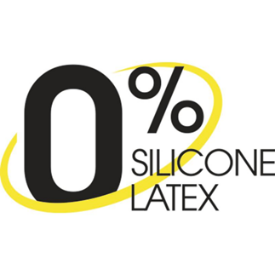 